Государственной бюджетное учреждение  Пензенской области «Центр психолого-педагогической, медицинской и социальной помощи Пензенской области» (ППМС центр Пензенской области)Методическая разработка родительского собрания«Воспитывать – быть всегда рядом!»Разработала: Зябирова Ильмера Фягимовна, педагог - психолог  БППКППМС центра Пензенской области в Лопатинском районег. Пенза, 2022    Цель: привлечение внимания родителей к проблеме формирования безопасной информационно-образовательной среды для детей и поиск оптимальных форм совместной работы школы и семьи в интересах ребенка в целях его безопасности.   Задачи:-сформировать у родителей позитивный опыт семейных отношений,  внимания и любви к своим детям;-повысить уровень осведомленности родителей (опекунов) о проблемах безопасности при использовании детьми сети Интернет;-сформировать у родителей понимание необходимости культурного, этичного и безопасного использования новых информационных технологий детьми и подростками;-сформировать у родителей  интерес  к  совместной работе со школой по различным направлениям.       Аудитория: родители обучающихся 7-11 классов.Оборудование собрания: листы бумаги; на ватмане нарисованное дерево без листьев; вырезанные из самоклеющейся бумаги зелёные листочки; компьютер; проектор.  Ход собрания:1.Вступительное слово.    - Здравствуйте, уважаемые родители! Меня зовут Ильмера Фягимовна, я–педагог-психолог Базового психолого-педагогического кабинета Лопатинского района. Сегодняшняя наша встреча посвящена проблеме взаимоотношений родителей и детей. Для начала давайте посмотрим и обсудим небольшой ролик «Всё о воспитании ребенка».https://www.youtube.com/watch?v=NHuGHffr9Lo – Лучший мультфильм для детей и родителей «Всё о воспитании ребёнка» (5 минут).Обсуждение.Вывод: родительские установки закладывают программу, в рамках которой ребенок принимает решения во всей последующей взрослой жизни и действует. Техника 1 «Эксперимент».   - Сейчас предлагаю Вам, уважаемые родители, провести небольшой эксперимент. Для этого лист бумаги, согните пополам, еще раз пополам, сделайте квадратики, оторвите верхний правый угол, а теперь нижний левый угол, еще раз согните, оторвите нижний правый угол. А теперь разверните и посмотрите, что у Вас получилось. Какие листочки в итоге мы видим? Получились разные узоры на листочках. Листы одинаковые Вам раздала, а результат получился у каждого индивидуальный. - Как Вы думаете, почему получились разные узоры на листочках?-Правильно, все мы разные. Каждый индивидуален в своем развитии. Тогда почему мы, родители, забываем об этом и предъявляем общие требования ко всем детям?Вывод: забота родителей о воспитании детей в соответствии с индивидуальным своеобразием их возможностей должно содействовать тому, чтобы каждый ребенок смог наиболее полно реализовать свои способности. Многое в развитии  детей зависит от родительских действий и ожиданий.2.Основная часть.        Семья - самое главное в жизни для каждого из нас. Семья – это близкие и родные люди, те, кого мы любим, с кого берем пример, о ком заботимся, кому желаем добра и счастья. Именно в семье мы учимся любви, ответственности, заботе и уважению. Самый большой дефицит, который испытывают наши дети в современном обществе - это дефицит внимания и общения. Им не хватает родительского внимания, ласки, заботы.     Современные родители мало времени уделяют своим детям, мотивируя это тем, что необходимо зарабатывать и обеспечивать семью. Да, это так! Действительно, мы работаем для того, чтобы создать достойную жизнь и будущее нашим детям. Но легче ли от этой мысли нашим детям? Конечно – нет! В каком бы комфортном обществе не находились наши дети, они все равно думают о родителях, скучают, когда нас долго нет, и когда мы все время проводим на работе.   Мы можем сослаться на работу, отсутствие времени, различные проблемы, но мы забываем о том, что дети могут заняться совсем не тем, что нам понравится, а именно снова и снова «уходят» в Интернет. Предлагаю Вам, уважаемые родители, перечислить проблемы, с которыми ребенок сталкивается в Интернете:-недостаток реального общения;-отсутствие творчества;-кибер-буллинг;-потеря времени;-отказ подростков от семьи;-потеря конфиденциальности;-бессонница;-малоподвижность;-Интернет-зависимость;-потеря авторитета родителей и педагогов;-насаждение ложных ориентиров и моральных ценностей.     В современном мире проблема безопасности в сети Интернет глобальна и значима. В настоящее время Интернет прочно вошел как в нашу профессиональную деятельность, так и в образовательную среду, являясь источником различного рода информации.  Он является и средством досуга, и способом общения учащихся. Число пользователей сети Интернет стремительно растет, причем доля молодежи и совсем юной аудитории среди пользователей Всемирной паутины очень велика. Они точно так же, как и взрослые, пользуются информацией различного характера. Постепенно дети становятся Интернет-зависимыми. Чаще всего данная зависимость проявляется у детей с заниженной самооценкой, неудовлетворенных собой, неспособных в реальной жизни строить или поддерживать гармоничные отношения с другими. Виртуальное пространство для них заменяет живое общение. Кроме того, в Сети нередко встречаются люди, которые пытаются с помощью Интернета вступать в контакт с детьми, преследуя опасные для ребенка или противоправные цели.    В последнее время одной из основных форм проведения досуга молодежи стало времяпрепровождение в социальных сетях. По всемирной статистике, около 50% населения состоят в какой-либо социальной сети, а некоторые даже в нескольких сразу.  В наше время существуют такие социальные сети как: «В контакте», «Одноклассники», «Мой мир», «Мой круг», «Соратники», «Мир тесен», «Инстаграм», «Телеграм», «Тик Ток»  и мн. др. В основном, социальные сети вызывают особый интерес у подростков. Например, 96% молодых людей общаются в социальных сетях.    Но можно ли при всем этом сказать, что мы находимся в безопасности? А наши дети? Как уберечь детей от влияния Интернета? Как отследить, что они не попали в разные нежелательные группы? Думаю, никого из присутствующих на собрании родителей не оставят равнодушными данные вопросы. Каждый родитель хотел бы так воспитать своего ребенка, чтобы он стал его счастьем и гордостью.    Наша с Вами задача обезопасить наших детей и найти эффективный способ решения данной проблемы.   В настоящее время в нашей стране продумана система мониторинга отслеживания присутствия наших детей в нежелательных группах, в образовательных учреждениях вводится мониторинг среды, способствующей формированию информационной культуры и безопасности детей.  Но без Вашего согласия, уважаемые родители, мы не сможем узнать, где Ваш ребенок проводит свободное время, к какой группе он привязан, под чьим влиянием находится, чем ему это грозит.   С Вашего непосредственного согласия образовательное учреждение готово приступить к работе в данном направлении, с целью выстраивания системы безопасности детей в Интернете.    Почему дети в первую очередь становятся Интернет-зависимыми? Семья остается важнейшим институтом социализации и воспитании ребенка. Связь с семьей человек ощущает на протяжении всей своей жизни. И именно в семье закладываются основы нравственности человека, формируются нормы поведения, раскрывается внутренний мир и индивидуальные качества личности. Именно семья является самым мощным средством в формировании личности ребенка. Важными методами семейной социализации, которые активно используются в семье: имитация, подражание, идентификация, подкрепление. Именно подражая, ребенок принимает на себя социальные роли, которые ему придется использовать в будущем. Именно соотнося себя с мамой и папой, он решает, как, кем быть в дальнейшем, имитируя привычки взрослых, их поведение, ребенок также перенимает социальный опыт. А если ребенок не получает всего того, что я перечислила, остается непринятым взрослыми, то есть вероятность его прямого попадания в различные нежелательные группы в Интернете.Техника 2 «Каким Вы хотите видеть своего ребенка?» Макаренко подчеркивал: “Воспитание - есть процесс социальный в самом широком смысле. Воспитывает всё: люди, вещи, явления, но прежде всего и больше всего – люди. Из них на первом месте – родители и педагоги”. (Антон Семёнович Макаренко)- Но школа не может ни заменить, ни полностью компенсировать то, что получает формирующаяся личность от родителей. В семье все основано на эмоциональных связях и привязанностях. Именно семья, а не школа выступает посредником между обществом и ребенком с целью его социальной защиты.- Скажите, пожалуйста, а каким вы хотите видеть своего ребенка? Какими чертами характера он должен обладать?  Какими качествами  вы хотели бы его наделить? (на доске прикреплен ватман с нарисованным деревом без листьев)-У каждого из Вас (и у меня) есть зелёные листочки(листочки вырезаны из самоклеющейся цветной бумаги). Напишите на них качества, которыми вы хотите наделить вашего ребенка? (Родители пишут качество, подходят по очереди к дереву и, называя вслух написанное слово, приклеивают к дереву листок)- Добрым, умным, щедрым, сильным, справедливым, здоровым, заботливым…- Посмотрите, какое красивое получилось дерево. Именно от нас с Вами зависит, каким вырастет ребёнок  – сухим, пустым, злым  и чёрствым, или  разносторонним, счастливым, добрым, не зависимым ни от чего  и всем тем, что написано на этих листках.    Возникает необходимость в создании модели взаимодействия с семьёй на основе сотрудничества и взаимопомощи.Ответственность здесь делится пополам, и стороны выступают не заказчиками и исполнителями, а скорее членами одной команды с разными функциями и сферой приложения сил. В таком типе взаимодействия обязательно присутствует двусторонняя обратная связь.       С поступлением ребенка в школу именно общеобразовательное учреждение становится для него одним из важнейших социальных институтов после семьи.     Семья даёт первые уроки любви, понимания, доверия, веры, а школа делает  все возможное, чтобы обучить ребенка, расширить его кругозор, предоставить  возможность для его самореализации, для раскрытия и проявления его способностей.      Значимость школьной социализации сегодня обусловлена, в первую очередь, обязательностью и длительностью пребывания ребенка в учебном заведении. Кроме того, для ребенка школа является едва ли не основной моделью социального мира, поскольку именно в школьные годы осваиваются те законы, по которым живут взрослые, и способы существования в рамках этих законов (межличностные отношения, социальные роли и т.д.). При этом школьная социализация ребенка осуществляется не столько за счет задушевных бесед с учителями, уроков, общения со сверстниками или публичных выступлений, сколько благодаря особой атмосфере школьной жизни.3. Тест «Какой вы родитель?».-А сейчас проведем экспресс-тест «Какой вы родитель?» Какие из выражений Вы чаще употребляете при общении с детьми:Сколько раз тебе повторять! (2 балла)Посоветуй мне, пожалуйста! (0 баллов) Не знаю, что бы я без тебя делал (а)! (1 балл)И в кого ты только уродился! (2 балла)Какие у тебя замечательные друзья! (1 балл)Ну на кого ты похож(а)! (2 балла)Я в твое время! (2 балла)Ты моя опора и помощник! (1 балл)Ну что за друзья у тебя! (2 балла) О чем ты только думаешь! (2 балла)Какая ты у меня умница! (1 балл)А ты как считаешь, сынок (доченька)? (2 балла)У всех дети как дети, а ты! (2 балла)Какой ты у меня сообразительный! (1 балл)Теперь подсчитайте общее количество баллов и сверьте с ключом:7-8 баллов. Вы живете с ребенком душа в душу. Он искренне любит и уважает вас. Ваши отношения способствуют становлению его личности.9-10 баллов. Вы непоследовательны в общении с ребенком. Он уважает вас, хотя и не всегда с вами откровенен. Его развитие подвержено влиянию случайных обстоятельств.11-12 баллов. Вам необходимо быть к ребенку повнимательнее. Вы пользуетесь у него авторитетом, но, согласитесь, авторитет не заменит любви. Развитие вашего ребенка зависит от случая в большей степени, чем от вас.13-… баллов. Вы и сами чувствуете, что идете по неверному пути. Между вами и ребенком существует недоверие. Пока не поздно, постарайтесь уделять ему побольше внимания, прислушайтесь к его словам!Техника 3 «Групповая работа».- Теперь я Вас попрошу разделиться на 4 группы. - Первые 2 группы обсудите, как можно добиться данных ожидаемых результатов с помощью семьи, а 2 другие группы – с помощью школы. (Родители обсуждают и оглашают предложения)- А теперь скажите, каким образом можно добиться комплексных результатов? (работая вместе)Каким образом должно происходить взаимодействие родителей и учителя? Какие конкретные действия мы должны предпринимать, чтобы помочь друг другу в обучении, воспитании и безопасности  ребенка?Давайте теперь подумаем: какими способами мы можем наше взаимодействие сделать продуктивным:родительские собрания – помощь, консультация психолога;визиты в школу – родительские субботы в школе;телефонные звонки – составить цепочку звонков родителей.- Именно совместная деятельность педагогов, родителей и детей может быть успешной, когда все положительно настроены на совместную работу, действуют сообща,осуществляют совместное планирование, вместе подводят итоги деятельности.Инновацией применительно к сфере воспитания и образования можно считать изменения и нововведения в содержании и технологии обучения и воспитания с целью повышения их эффективности и безопасности. Инновационный подход в сотрудничестве семьи и школы предусматривает:- развитие личностного потенциала ребенка в условиях взаимодействия школы, семьи, внешнего социума;-постепенная индивидуализация воспитательного процесса за счет психологической службы, призванной вовремя выявлять проблемы развития личности детей и подростков;- формирование у наших воспитанников коммуникативных навыков, умения понимать себя и других;- формирование информационной культуры и безопасности детей.      Взаимодействие семьи и школы, тесное сотрудничество родителей и педагогов играет важную роль в процессе обучения и развития учащихся.  Французский историк Ламартин сказал: «Учитель разума – в школе, учитель души – в кругу семьи», поэтому наиболее полноценным, общественным воспитанием является  наше с вами школьно - семейное воспитание.Следовательно, нашими совместными задачами являются: сделать школу и семью союзниками в воспитании детей;обеспечить полное взаимопонимание и согласованное взаимодействие школы и семьи в осуществлении комплексного подхода к воспитанию;обеспечить  единство требований школы, классного коллектива и семьи.4.Вручение памяток родителям.- На память о нашем родительском собрании я дарю вам памятку  «Мы вместе», в которой приведены советы по взаимодействию семьи и школы в интересах Вашего ребенка. Прочитайте их и старайтесь им следовать, когда это возможно.Краткий совместный  комментарий по некоторым  пунктам памятки. (Приложение)5.Решение родительского собрания.-  Обобщая вышесказанное, я предлагаю в постановление родительского собрания вынести следующее:1. Использовать  оптимальные формы совместной работы школы и семьи в интересах личности ребенка. Чаще сотрудничать.2.Проводить совместные мероприятия  по различным направлениям: праздники, приглашение на выставки работ учащихся, совместное оформление стенгазет и т.д.3.В целях формирования информационной культуры и безопасности в сети Интернет подписать согласия на выявление детей, находящихся под влиянием нежелательных и опасных групп.3.Уделять больше внимания и любви своим детям, как самому дорогому существу на Земле.- У кого есть дополнения?- На этом родительское собрание можно считать закрытым. Спасибо за внимание. Здоровья Вам и удачи в воспитании Ваших детей!Приложение.Памятка для родителей«Мы вместе»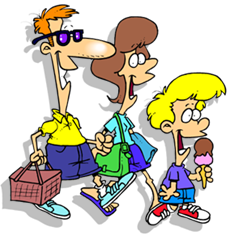 Уважаемые родители!Здесь приведены практические советы по взаимодействию семьи и школы в интересах Вашего ребенка! Прочитайте их и старайтесь им следовать, когда это возможно.Участие родителей в жизни школы• Общайтесь с каждым из школьных учителей вашего ребенка хотя бы раз в год.
• Регулярно спрашивайте ребенка о том, что он изучает в школе. Предложите помощь в выполнении домашних заданий.
•Обязательно ходите на все школьные родительские собрания.
•Принимайте участие в работе родительского комитета. Помогайте школе.
• Если вам что-то в школе не нравится, поговорите с учителями, администрацией, психологом. Если вы не можете предложить ничего конструктивного для улучшения ситуации, обратитесь за советом и за идеями к другим родителям.Хороший школьный климат• Спрашивайте ребенка о проблемах и опасениях, связанных со школой. Он дерется? Его обижают? В коридорах, столовой, туалетах он себя чувствует в безопасности?• Чем больше вы проводите времени в школе, тем больше Вы знаете, что там происходит. Ознакомьтесь с правилами внутреннего распорядка школы и отслеживайте, не нарушаются ли права школьников.Правила для родителейДоговоритесь между собой, какого поведения вы ожидаете от ребенка. Воспитывая ребенка, родителям следует придерживаться единых взглядов и не противоречить друг другу.Время от времени пересматривайте ваши требования к ребенку. Они разумные? Честные? Достаточно ли вы уважаете права ребенка? Если у вас возникли какие-то сомнения, прочитайте литературу о воспитании.Поговорите с ребенком о ваших требованиях к его поведению. Объясните, почему они важны. Используйте понятный ребенку язык.Спросите мнение ребенка о ваших требованиях к его поведению, Часто оказывается, что ваши требования и взгляды ребенка совпадают.Регулярно пересматривайте семейные правила для подростков, они должны соответствовать их возрасту и уровню зрелости.Когда вы не уверены в том, что следует делать, поговорите с другими родителями,  со школьным психологом или опытными учителями. Они могут дать вам дельный совет.Заранее договоритесь о наказании, если ребенок нарушит семейные правила. Будьте готовы к тому, чтобы сдержать слово.Выслушайте мнение ребенка о наказаниях. Когда к детям относятся уважительно и серьезно, они могут предложить интересные идеи.Будьте постоянны. Повторяйте правила и поощряйте их выполнение. С другой стороны необходимо менять некоторые правила по мере роста и взросления ребенка.Рассматривайте дисциплину как способ обучения ребенка, а не как форму наказания.Нельзя предъявлять дисциплинарные требования к ребенку, проявляя при этом злость или жестокость. Если вы почувствовали свое бессилие, злость, обратитесь за профессиональной помощью.Если ребенок продолжает нарушать установленные вами правила, прекратите его наказывать и выясните, в чем причины такого поведения.